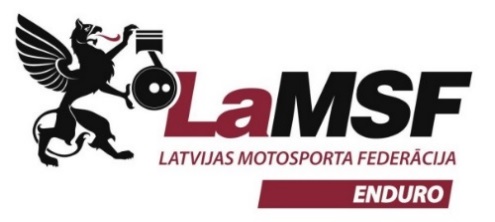 ENDURO SPRINTA SACENSĪBU NOLIKUMSVieta, 2018. gada datumsAtsauce uz normatīviem dokumentiemŠīs ir LaMSF A kategorijas sacensības, kas notiek atbilstoši “Baltijas kausa un Baltijas klubu komandu kausa un Latvijas kausa un Latvijas klubu komandu kausa ENDURO SPRINTĀ NOLIKUMS 2018”, kas atrodams: www.lamsf.lv/sporta-veidi/enduro/enduro-sprint/dokumenti (turpmāk – ES Nolikums), LaMSF Sporta kodeksam un LaMSF Ētikas kodeksam.Šis sacensību nolikums iekļauj atsevišķus ES Nolikuma punktus un papildina ES Nolikumu ar konkrēto informāciju par sacensībām. Lēmumus par izmaiņām sacensību nolikumā var pieņemt LaMSF Enduro komisija vai sacensību dienā - sacensību žūrijas komisija.Objektīvu apstākļu radītas nebūtiskas atkāpes no sacensību nolikumā iekļautā trases raksturojuma, dienas kārtības vai citiem specifiskiem sacensību jautājumiem nav uzskatāmas par izmaiņām sacensību nolikumā, taču organizatoram ir pienākums laicīgi un skaidri informēt visus sacensību dalībniekus par šādu atkāpju esamību.Sacensību individuālie un klubu komandu rezultāti tiek ņemti vērā, nosakot Latvijas enduro individuālā čempionāta un kausa, un Latvijas enduro klubu komandu čempionāta sezonas kopvērtējuma rezultātus saskaņā ar enduro gada nolikumu (dokuments “Baltijas atklātā individuālā čempionāta, Baltijas kausa, Baltijas atklātā klubu komandu čempionāta, Latvijas atklātā individuālā čempionāta, Latvijas kausa un Latvijas atklātā klubu komandu čempionāta ENDURO NOLIKUMS 2018”).Sacensību norises datums un vieta, trases raksturojums Sacensību klasesStarta numuriUz motocikla obligāti jābūt skaidri salasāmiem starta numuriem abos sānos un priekšpusē, ieteicams sekojošās krāsās:Starta numuru cipariem jābūt ar minimālo augstumu 12 cm.Sacensību organizatorsSacensību oficiālās personasSacensību dalībnieki un reģistrācijaSportista vecums tiek skaitīts pēc dzimšanas gada. Sportistam jābūt licencētam un apdrošinātam saskaņā ar LaMSF noteikumiem.Sportistu reģistrāciju, uzrādot licences un citus nepieciešamos dokumentus, var veikt kluba pārstāvis.LaMSF vienreizējās licences sportisti var iegādāties sacensību vietā, atbilstoši LaMSF noteiktajai kārtībai: uzrādot vai nokārtojot prasībām atbilstošu nelaimes gadījumu apdrošināšanu un uzrādot personu apliecinošu dokumentu.Sportists ar savu parakstu sacensību pieteikuma veidlapā apliecina, ka ir iepazinies ar ES Nolikumu un šo nolikumu, ievēros šos nolikumus un neprasīs atbildību no sacensību organizatora par nelaimes gadījumiem, kas radušies tajā skaitā viņa veselības stāvokļa dēļ.Gadījumā, ja sacensību sekretariāts vai LaMSF Enduro komisija konstatē, ka informācija, ko par sevi sniedzis sportists, ir nepatiesa un sportists vai viņa moto tehnika neatbilst ES Nolikumā noteiktajai klasei, sportista rezultāts bez brīdinājuma var tikt anulēts sacensību dienā vai jebkurā brīdī līdz kamēr tiek apstiprināti sezonas kopvērtējumi.18 gadu vecumu (skaitot no dzimšanas dienas) nesasnieguša sportista vietā dokumentus paraksta kāds no vecākiem, aizbildnis vai viņu notariāli pilnvarots pārstāvis. Vienreizējas licences iegādes gadījumā jāuzrāda dokuments, kas apliecina vecāku vai aizbildņa piekrišanu.Iepriekšēja pieteikšanāsIepriekšēja pieteikšanās sacensībām notiek, braucējiem elektroniski piesakoties www.enduromanager.eu līdz iepriekšējās dienas datums plkst. 14:00. Neskaidrību gadījumā rakstīt uz dbluma@inbox.lv.Iepriekšēja pieteikšanās paātrina braucēja reģistrēšanās procesu sacensību dienā.Finanšu noteikumiJa pieteikums dalībai ir ticis nosūtīts iepriekš, sportistu LaMSF biedru dalības maksa ir 35 euro, bet sacensību dienā - 45 euro.Maksa par LaMSF vienreizējās licences saņemšanu ir saskaņā ar LaMSF noteikumiem (http://www.lamsf.lv/par-mums/enduro/dokumenti/ ).Šie maksājumi veicami skaidrā naudā sacensību sekretariātā sacensību dienā.Latvijas klubu komandu kausa (LKKK) enduro sprintā un Latvijas klubu komandu čempionāta enduro kluba komandas vienotā pieteikuma maksa (BKKK dalība ir bezmaksas):Uz sezonu ir 60 EUR, bet tikai uz posmu - 15 EUR, ja visi komandas dalībnieki ir ar konkrētā kluba gada enduro licencēm. Šādas komandas dalībniekus sezonas laikā drīkst mainīt.Uz sezonu ir 90 EUR, bet tikai uz posmu - 20 EUR; vismaz diviem šādas komandas dalībniekiem ir jābūt ar konkrētā kluba gada enduro licencēm, bet pārējie var būt ar vienreizējām vai gada enduro individuālajām licencēm (nedrīkst būt ar cita kluba gada enduro licencēm). Šādas komandas dalībniekus sezonas laikā mainīt nedrīkst.Moto tehnikas tehniskās prasības, sacensību trase, drošība un vides aizsardzībaSportistam vai mehāniķim ar moto tehniku un ķiveri jāierodas uz tehnisko kontroli, kas atrodas blakus sportistu nometnei, 11.1 punktā noteiktajā laikā. Uz sportista sacensību pieteikuma sekretariāts izdara atzīmi, līdz kuram laikam sportistam jāiziet tehniskā kontrole un moto tehnika jānovieto slēgtajā parkā.Sportistam vai mehāniķim ir jāuzrāda moto tehnika tehniskā kārtībā. Sportists ir atbildīgs par savas moto tehnikas atbilstību tehniskajiem noteikumiem visu sacensību laiku.Obligātās tehniskās prasības E1, E2, E3, Seniori 40+ un Juniori 14+ klasēm, kuras neievērojot sportists netiek pielaists pie starta:FIM riepas.Sportistiem sacensību laikā ieteicams lietot kakla sargu.Skatītāji nedrīkst atrasties sacensību laikā sacensību trasē.Skatītājiem atrodoties starta - finiša, laika kontroles un testu zonā, jāievēro minimālā drošības distance 1 m.Aizliegts smēķēt trasē, tehniskās kontroles zonā, slēgtajā parkā, starta - finiša, laika kontroles punktos.Veicot degvielas uzpildi, eļļas maiņu, moto tehnikas remontu vai tīrīšanu, obligāti jāizmanto atbilstoša lieluma un kvalitātes remonta paklājiņš.Skatītāji un sacensību dalībnieki ir personīgi atbildīgi par savu drošību. Sacensību noriseReģistrācija un sagatavošanās braucieniemSpeciālie testi (numurēti pēc kārtas aplī)Visi speciālie testi ir ar laika kontroli. Pirms dalībnieku sanāksmes sacensību žūrijai ir jānolemj, kuri no speciālajiem testiem pirmajā aplī būs tikai ar iepazīšanos un bez laika kontroles.Trasē ir trīs laika kontroles punkti.Drošības nolūkos, neparedzētu apstākļu (force majeure) gadījumos trase var tikt saīsināta vai mainīta, vai braucienu laiki – pagarināti.Starta procedūraPēc reģistrēšanās un moto tehnikas tehniskās kontroles iziešanas sportisti ievieto moto tehniku slēgtajā parkā.Pirms sacensību sākuma braucējiem ir atļauts ieiet slēgtajā parkā 5 minūtes pirms viņu starta laikiem.Palīdzība no malas, trases saīsināšanaTermins “palīdzība no malas” attiecināms uz jebkuras citas personas darbību, kura nav braucējs vai amatpersona, kas pilda savus pienākumus, ja minētā persona nonāk kontaktā ar moto tehniku.Sods par neatļautu palīdzības no malas saņemšanu ir izslēgšana.Palīdzība no malas ir atļauta, lai palīdzētu braucējam izcelt moto tehniku no dubļiem, grāvja, purva vai cita šķēršļa trasē vai testā, un braucējs pats saviem spēkiem to nevar izdarīt.Palīdzība no malas ir atļauta laika kontroles punktos un citos ES Nolikumā aprakstītajos gadījumos.Speciālo testu trases saīsināšana ir aizliegta. Gadījumā, ja dalībnieks izbrauc no trases, tad viņam jāatgriežas trasē maksimāli tuvu tai vietai, no kuras tas izbraucis.VērtēšanaSacensību individuālo un absolūto rezultātu nosaka pēc sekojošas tabulas (iegūto vietu nosaka pēc mazākās laika sodu un testu laika summas):Klubu komandu kauss	Enduro sprinta Baltijas klubu komandu kausā (BKKK) un Latvijas klubu komandu kausā (LKKK) piedalās sekojošu klašu sportisti (Open LV klase nepiedalās):Sportista piederību klubam nosaka nacionālās federācijas Enduro sporta veida gada licence. BKKK var piedalīties tikai ar FMN enduro sporta veida gada licencēm. LKKK – saskaņā ar 9.4 punkta prasībām.Kluba komandu piesaka no 15.1 punktā minēto klašu 3 līdz 4 sportistiem.Katras klases sportistu sacensību ieskaites punkti tiek piemēroti ar koeficientu, kā norādīts 15.1 punktā.Sacensību posma rezultātos tiek ieskaitīti komandas sportistu 3 labākie individuālie rezultāti no 4 iespējamiem. Kluba komandas rezultāts ir šo sportistu individuālo ieskaites punktu summa. Sportistam tiek ieskaitīti tikai tās klases rezultāti, kurā viņš startēja savās sezonas pirmajās Enduro Sprinta BKKK vai attiecīgi LKKK sacensībās.Ja divas komandas sacensību posma vērtēšanā iegūst vienādas punktu summas, augstāku vietu iegūst komanda ar iegūtām augstākām sportistu vietām. Ja arī tās ir vienādas, tad – ar labāko individuālo laika rezultātu.ApbalvošanaOrganizators katras klases 1.-3. vietu ieguvējus apbalvos ar kausiem, medaļām vai kādām citām balvām.1.-3. vietu ieguvēji klubu komandu ieskaitē (atsevišķi BKKK un LKKK) tiek apbalvoti ar kausiem, medaļām vai kādām citām balvām.Absolūtajā kopvērtējumā (E1, E2, E3, Senioru 40+ un Junioru 14+ klašu sportisti) tiek apbalvots 1. vietas ieguvējs.Braucējiem, kuri tiks apbalvoti, jāpiedalās apbalvošanas ceremonijā, kas notiek ne vēlāk kā divas stundas pēc pēdējā braucēja ierašanās finišā. Sods par braucēja neierašanos uz apbalvošanu ir 50 euro, ko sedz sportists. Sods netiek piešķirts, ja braucējs ir saskaņojis savu neierašanos ar sacensību organizatora pārstāvi vai galveno tiesnesi un apbalvošanā piedalās sportista kluba pārstāvis.ProtestiProtestus sacensību sekretariātā, adresētus žūrijas komisijai, iesniedz rakstiskā formā ar pievienotu drošības naudu 70 eiro apmērā.Protestus pret rezultātiem iesniedz ne vēlāk kā 30 min. pēc rezultātu oficiālās paziņošanas.Protestus par ES Nolikuma un sacensību Nolikuma pārkāpumiem iesniedz ne vēlāk kā 30 min. pēc konkrētās klases finiša, norādot pārkāpto ES Nolikuma vai sacensību Nolikuma punktu.Rīgā, 2018. gada datumsOrganizatora pārstāvis: LaMSF Ģenerālsekretārs Kaspars Kuļikovs:2018. gada Baltijas individuālais kauss un kluba komandu kauss enduro sprintāL. posms2018. gada Latvijas individuālais kauss un klubu komandu kauss enduro sprintāM. posms2018. gada Latvijas individuālais čempionāts un klubu komandu čempionāts enduroN. posms2018. gada Latvijas individuālais kauss enduroN. posms2018. gada Lietuvas kauss enduro sprintāX. posmsCitas balvas izcīņa vai sacensības, ja tādas irSacensību datumsDatumsSacensību norises vietaVietaGPS koordinātasKoordinātas grādu vai decimālajā formātāTrases viena apļa garumsViena apļa garums kilometros, ieskaitot speciālos testusVeicamo apļu skaits E1, E2, E3, Seniori 40+, Juniori 14+, A 18+ (Amatieri), H 30+ (Hobiji) un Open LV klasēm4Veicamo apļu skaits Iesācēji (C), Veterāni 50+ un 60+ klasēm3Trases raksturojumsSegums, reljefs, šķēršļiEnduro sprinta Baltijas kausa klasesE1, E2, E3, Seniori 40+, Juniori 14+, A 18+ (Amatieri), H 30+ (Hobiji), Iesācēji (C), Veterāni 50+, 60+Enduro sprinta Latvijas kausa klasesE1, E2, E3, Seniori 40+, Juniori 14+, A 18+ (Amatieri), H 30+ (Hobiji), Iesācēji (C), Veterāni 50+, 60+, Open LVEnduro Latvijas individuālā čempionāta klasesE1, E2, E3, Seniori 40+, Juniori 14+Enduro Latvijas individuālā kausa klasesA 18+ (Amatieri), H 30+ (Hobiji), Iesācēji (C), Veterāni 50+, 60+KlaseNumura fonsCipariE1, E2, E3SarkansBalti Seniori 40+ZilsBalti Juniori 14+BaltsMelniA 18+ (Amatieri)OranžsMelniH 30+ (Hobiji)DzeltensMelniIesācēji (C)ZaļšBaltiVeterāni 50+MelnsBalti60+MelnsBaltiOpen LVVioletsBaltiBiedrība Juridiskais nosaukumsReģistrācijas numurs: ???Adrese: ???Atbildīgā persona ??? tālrunis: +371 ???e-pasts: ???AmatsVārds, uzvārdsLicences Nr.Galvenais tiesnesis (atbildīgais sporta darbinieks), žūrijas komisijas loceklis. Kontaktinformācija: ???LaMSF Enduro komisijas pārstāvis, žūrijas komisijas prezidentsSacensību direktors, žūrijas komisijas loceklisGalvenais sekretārsTehniskās kontroles priekšnieks, slēgtā parka vecākais tiesnesisGalvenais hronometristsDistances priekšnieksSacensību galvenais ārsts---Dalībnieku reģistrācijaplkst. 8.00 – 10.30Tehniskā kontroleplkst. 8.20 – 11:00Moto tehnikas ievietošana slēgtajā parkālīdz plkst. 11:00Dalībnieku sanāksmeplkst. 11.15Pirmais startsplkst. 12:00Apbalvošanaap plkst. 17:301. testsTips – krosa, enduro, ekstrēmaisIeteicams vismaz 3 km, raksturojums2. testsTips – krosa, enduro, ekstrēmaisIeteicams vismaz 3 km, raksturojums3. testsTips – krosa, enduro, ekstrēmaisIeteicams vismaz 3 km, raksturojumsVieta1.2.3.4.5.6.7.8.9.10.11.12.13.14.15.Ieskaites punkti201715131110987654321KlaseBraucēju skaitsKoeficientsE1ne vairāk kā 2 sportisti1E2ne vairāk kā 2 sportisti1E3ne vairāk kā 2 sportisti1Seniori 40+ne vairāk kā 2 sportisti1Juniori 14+ne vairāk kā 2 sportisti1A 18+ (Amatieri)ne vairāk kā 1 sportists0.5H 30+ (Hobiji)ne vairāk kā 1 sportists0.5Iesācēji (C)ne vairāk kā 1 sportists0.35Veterāni 50+ne vairāk kā 1 sportists0.560+ne vairāk kā 1 sportists0.5